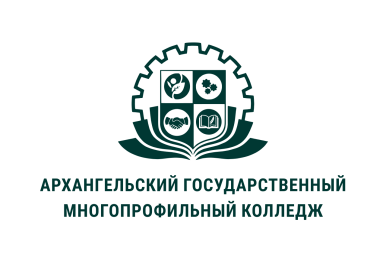 МИНИСТЕРСТВО ОБРАЗОВАНИЯ АРХАНГЕЛЬСКОЙ ОБЛАСТИгосударственное бюджетное профессиональное образовательное учреждение Архангельской области «Архангельский государственный многопрофильный колледж»Модуль 4. Технология и методика работы социального педагогаТЕМА 4.5 ПРОФИЛАКТИЧЕСКИЕ ТЕХНОЛОГИИ В РАБОТЕ СОЦИАЛЬНОГО ПЕДАГОГАОсновные вопросы темы:1. Технологии профилактики в деятельности социального педагога2. Методы профилактики в социальной работе1. Технологии профилактики в деятельности социального педагогаПринятые на основе диагностики решения и рекомендации реализуются через различные процедуры технологии социальной работы. Одной из таких процедур является социальная профилактика.Под профилактикой подразумеваются научно обоснованные и своевременно предпринимаемые действия, направленные на:· предотвращение возможных физических, психологических или социокультурных коллизий у отдельных индивидов группы риска;· сохранение, поддержание и защиту нормального уровня жизни и здоровья людей;· содействие им достижении поставленных целей и раскрытие их внутренних потенциалов.Часто первичная профилактика требует комплексного подхода, который приводит в действие системы и структуры, способные предотвратить возможные проблемы или решить поставленные задачи. Профилактическая деятельность, осуществляемая на уровне государства через систему мер повышения качества жизни, минимизацию факторов социального риска, создание условий для реализации принципа социальной справедливости, называется социальной профилактикой. Социальная профилактика создает тот необходимый фон, котором более успешно осуществляются все другие виды профилактики: психологическая, педагогическая, медицинская и социально-педагогическая.Психолого-педагогическая профилактика – это система предупредительных мер, связанных с устранением внешних причин, факторов и условий, вызывающие те или иные недостатки в развитии детей. Осуществляется на фоне общей гуманизации педагогического процесса. Однако, довольно часто нарушаются элементарные права ребенка, что предусматривает включение в профилактическую работу систему мер по социальной защите детства.Социальная защита детства – специальные меры по гарантированному обеспечению прав несовершеннолетних, предусмотренных российским законодательством и Международной конвенцией о правах ребенка.Профилактика предусматривает решение еще не возникших проблем. Поэтому ряд мер принимается, задолго до их возникновения. Например, многие родители и учителя стремятся развить активность ребенка, предоставляют ему свободу выбора, поощряют инициативу и самостоятельность, предупреждая тем самым социальный инфантилизм и пассивность.Другие профилактические меры принимаются непосредственно перед возникновением проблем. Так,  при возникновении у ребенка пробелов в знаниях, умениях и навыках по конкретному предмету учитель дает ему индивидуальные задания, дополнительно разъясняет материал, дает советы по организации домашнего учебного труда, предупреждая, таким образом, педагогическую запущенность или неуспеваемость ребенка.Третья группа профилактических мер принимается в отношении уже возникшей проблемы, но предупреждает возникновение новых. Например, педагог работает с отдельными поведенческими недостатками ребенка, профилактируя развитие негативных личностных свойств.Первые два подхода можно отнести к общей профилактике, а третий – специальной. Общая профилактика (греч. prophylaktikos -предохранение, предупреждение) рассматривается как совокупность мер, направленных на создание благоприятных социально-экономических, социокультурных и социально-педагогических условий, содействующих семье в выполнении ею своих функций по воспитанию физически и социально здоровых детей; по реализации воспитательных функций общеобразовательными учреждениями всех типов, по обеспечению ими полноценного развития интересов и способностей у школьников, занятости общественно полезной деятельностью во внеурочное время.Специальная профилактика включает коррекционно-реабилита-ционные меры, направленные на детей группы риска, девиантных подростков, несовершеннолетних правонарушителей. Она предполагает использование разнообразных мероприятий психолого-педагогической поддержки и социально-правовой помощи несовершеннолетним, защиту их от невнимания родителей, жестокости, насилия и негативного влияния асоциальной среды. Коррекционно-профилактическая работа осуществляется в тесном взаимодействии школы, семьи, досуговой среды и неформальных групп, разнообразных социальных институтов и общественных организаций.В последние годы много внимание уделяется ранней профилактике отклонений в развитии личности ребенка. Это связано со следующими причинами:·  детство является тем периодом, в которой закладывается фундамент личности;·  в детстве закладывается нравственные и эстетические эталоны;·  в детстве формируются правилосообразное поведение и нормативная деятельность;·  нервная система ребенка чрезвычайно пластична и способна к изменению;·  в этом периоде ребенок обладает повышенной внушаемостью, подражаемостью;·  в этом периоде ребенок зависим от взрослого; а родители и педагоги – главные авторитеты.Социально-педагогическая профилактика – это система мер социального воспитания, направленных на создание оптимальной социальной ситуации развития детей и подростков и способствующих проявлению различных видов его активности.Исходя из понимания социальной ситуации развития, ее объективности (какой она реально является) и субъективного (какой она переживается и воспринимается) аспектов, социально-педагогическая профилактика направлена на изменение различных внешних и внутренних факторов и условий социального воспитания и перестройку их взаимодействия.Занимаясь этим видом профилактики, социальный педагог может направить свою деятельность на воспитательный микросоциум ребенка (педагоги, родители, группа сверстников), изменяя характер их отношения, воздействия на ребенка. Он также может воздействовать на его представления об окружающих и взаимоотношениях с ними и сопровождающие их переживания и изменять их. Наконец он может способствовать изменению позиции ребенка по отношению к социуму (содействие, противодействие, бездействие).Профилактические мероприятия важны во всех сферах жизнедеятельности людей:·   охрана здоровья населения – искоренять причины возникновения и развития болезней, создавать наиболее благоприятные условия охраны здоровья,  воспитание физически и духовно крепких людей;·  профилактика девиантного поведения:а) профилактика самоубийств (суицида) – своевременное диагностирование и соответствующее лечение; активная эмоциональная поддержка человека, находящегося в депрессии; поощрение его положительной направленности с целью облегчения негативной ситуации;б) профилактика таких социальных патологий, как преступность, алкоголизм, наркомания и токсикомания – основная цель – создание предпосылок для формирования законопослушного высоконравственного поведения граждан.Формы и виды профилактических мероприятий разнообразны. Исходя из стадий предупредительного воздействия они могут быть определены как:·  нейтрализирующие;·  компенсирующие;·  предупреждающие воздействие обстоятельств, способствующих социальным отклонениям;·  устраняющие эти обстоятельства;                ·  мероприятия по осуществлению последующего контроля за проведенной профилактической работой и ее результатами.Профилактика является одним из основных и перспективных направлений деятельности в социальной работе.В основу деятельности по социальной профилактике должны быть положены принципы законности, демократизма, гуманного обращения с гражданами, поддержки семьи и взаимодействия с ней, индивидуального подхода к гражданину с соблюдением конфиденциальности полученной информации, государственной поддержки деятельности органов местного самоуправления и общественных объединений по профилактике негативных проявлений, обеспечения ответственности должностных лиц и граждан за нарушение прав и законных интересов граждан. Таким образом, профилактическая и коррекционно-педагогическая деятельность являются составной частью того социально-педагогического процесса, который направлен на выявление девиантных подростков, диагностику причин и условий их отклонений в развитии и поведении, определение своеобразия формирования их личности и особенностей взаимоотношений со сверстниками и взрослыми, на разработку общепедагогических мероприятий и специальных мер по предупреждению и преодолению негативных тенденций в развитии и формировании личности подростка.2. Методы профилактики в социальной работеНаибольшая эффективность профилактических мероприятий достигается за счет комплексного подхода в деле устранения и/или нейтрализации негативных факторов. Профилактика как технология социальной работы основывается на специфических методах, к числу которых относятся: профилактическая информационно-консультационная беседа; системное наблюдение; профилактические тренинги; метод поддержки и стимулирования новых навыков, моделей поведения, социальной среды; метод заблаговременной нейтрализации конфликтной ситуации; метод профилактического вмешательства и др.. Метод профилактической информационно-консультационной беседы предполагает работу как с небольшими группами (например, школьников), так и с отдельными индивидами. В процессе беседы раскрываются причины и последствия влияния различных негативных факторов, указываются координаты служб и органов, в которых можно получить дополнительную подробную информацию по проблеме и необходимую помощь. Системное наблюдение как метод профилактики предусматривает проведение мониторинга проблемной области с целью выявления нежелательных тенденций. Проведение профилактических тренингов предназначено для получения объектом социальной профилактики углубленных знаний и навыков поведения в проблемной ситуации. Метод поддержки и стимулирования новых навыков, моделей поведения, социальной среды предполагает акцентирование внимания со стороны субъекта социальной профилактики на достижениях индивида в деле преодоления неблагоприятной ситуации, на возможности активизации скрытых внутренних резервов объекта, одобрение позитивных сдвигов. Метод заблаговременной нейтрализации конфликтной ситуации направлен на выявление и устранение причин конфликта с целью недопущения его развития и эскалации. Наиболее распространенным методом профилактики является метод профилактической беседы позволяющий, при соблюдении определенных правил его применения, налаживать с объектом социальной профилактики доверительные отношения, способствующие раскрытию личности и преодолению кризисной ситуации. Одним из наиболее актуальных направлений профилактической деятельности является социальная профилактика правонарушений, представляющая собой комплекс конкретных социальных мер (экономических, организационных, управленческих, культурно-воспитательных и иных), осуществляемых в целях предупреждения правонарушений, уменьшения их количества вплоть до полного искоренения путем выявления и устранения причин и условий, способствующих противоправному поведению. Общепрофилактические меры, направленные на предупреждение правонарушений, могут быть разделены на экономические, социальнокультурные, организационно-правовые, воспитательные. Суть их сводится к следующему. Цель экономических мер профилактики – повышение жизненного уровня и качества жизни населения, улучшение условий труда и быта, содействие в решении жилищных проблем. Социально-культурные мероприятия направлены на интеграцию населения в социокультурное сообщество, содействие удовлетворению культурных запросов людей, организацию досуга, отдыха, духовного и физического развития. Организационно-правовые меры профилактического воздействия предусматривают создание новых профилактических служб или совершенствование деятельности имеющихся, повышение правовой культуры граждан, информирование население об изменениях и нововведениях в организационно-правовой сфере. Воспитательные меры предназначены для обеспечения нравственного, трудового, правового воспитания различных категорий граждан, развития их общественной активности. Регулярное проведение общепрофилактических мероприятий позволяет предупреждать появление негативных тенденций в общественной жизни, минимизировать действие неблагоприятных факторов на общество, ориентировать население на модели поведения, не нарушающие нормы действующего законодательства.Вопросы для самоконтроля1. Что такое «социальная профилактика» «социальная-педагогическая профилактика»? 2. Какие выделяют виды социальной профилактики? 3. Какими принципами следует руководствоваться при осуществлении профилактики? 4. На профилактику каких социальных явлений нацелена социальная работа?